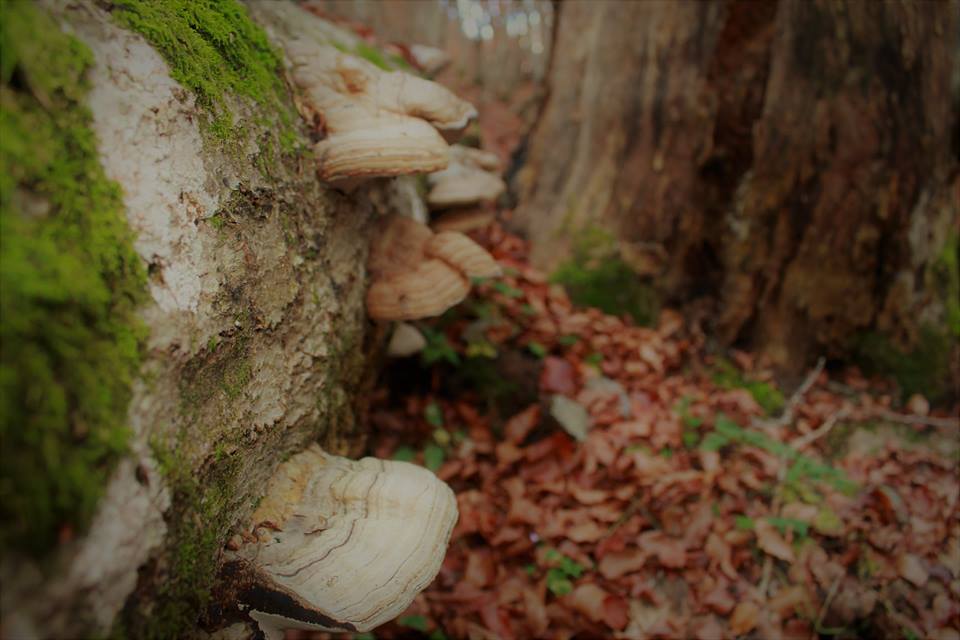 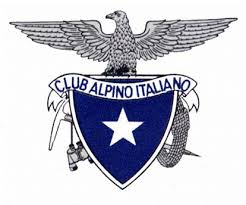 CALENDARIO ATTIVITA’ MESE DI NOVEMBRE 2018 SEZIONI DI:AVEZZANO – CASTEL DI SANGRO – FARA SAN MARTINO – ISERNIA – ISOLA DEL GRAN SASSO – PIEDIMONTE MATESE -  POPOLI – SORA –SULMONA – VASTO04/11   AVEZZANO                                            www.caiavezzano.it                Trekking degli ulivi  “Camminata lungo le strade dell’olio”                ISERNIA                                                  www.cai.isernia.it              Trekking urbano Napoli – Pompei            ISOLA DEL GRAN SASSO                    www.caiisola.it            Manovre di corda. Presso i ruderi del Castello di Pagliara            PIEDIMONTE MATESE                      www.caipiedimontematese.com            Monti Tifatini. Dalla Vaccheria a Monte San Leucio            VASTO                                                     www.caivasto.com            Monte Pizzalto11/11  AVEZZANO                                        www.caiavezzano.it              Stazzo della Corte             FARA SAN MARTINO                      www.caifarasanmartno.it             Cima Tarì            ISOLA DEL GRAN SASSO                 www.caiisola.it            Arrampicata indoor            PIEDIMONTE MATESE                     www.caipiedimontematese.com            Monti del Matese. Da Valle Agricola ai laghi di Letino e Gallo Matese             Per il Castello di Letino         SORA                                                           www.caisora.it         Monte Panico        SULMONA                                                 www.caisulmona.it        Escursione storico-archeologica Eremi di San Bartolomeo in        Legio e Santo Spirito       VASTO                                                             www.caivasto.com       Monte Morrone da Passo San Leonardo18/11 AVEZZANO                                               www.caiavezzano.it       Rifugio Telespazio      PIEDIMONTE MATESE                               www.caipiedimontematese.com      Monti dell’Alto Casertano – da Ciorlano a Monte Cavuto per      il Colle la Croce     POPOLI                                                               www.caipopoli.com     Dal Mortaio d’Angri al Vallone d’Angri    SULMONA                                                            www.caisulmona.it    Escursione storico-archeoloica Visita ai Cunicoli del Lago di Nemi    VASTO                                                                   www.caivasto.com    Monti della Corte da Passo Godi25/11 PIEDIMONTE MATESE                      www.caipiedimontematese.com     Monti del Matese – da Raviscanina a Valle Agricola per Valle     Mandrella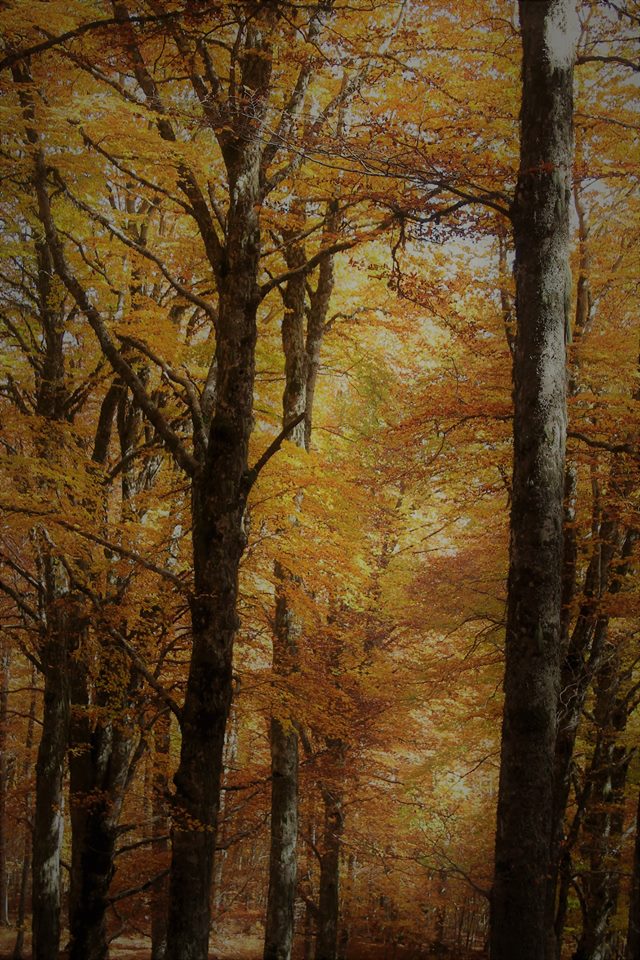 